+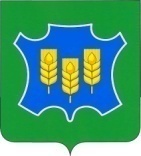 Управление образованияадминистрации Спасского муниципального районаНижегородской области(Спасское РУО)ПРИКАЗ10.11.2016                                                                                               №  185-ос. Спасское           В целях информационного обеспечения государственной итоговой аттестации по образовательным программам основного общего и среднего общего образования, в соответствии с приказами Министерства образования и науки Российской Федерации от 25.12.2013 № 1394 "Об утверждении Порядка проведения государственной итоговой аттестации по образовательным программам основного общего образования", от 26.12.2013 № 1400 "Обутверждении Порядка проведения государственной итоговой аттестации по образовательным программам среднего общего образования", приказом Министерства образования Нижегородской области от 03.11.2016 № 3816 "Об информационном обеспечении государственной итоговой аттестации по образовательным программам основного общего и среднего общего образования в 2017 году          приказываю:          1. Организовать работу Интернет-линии на официальном сайте управления образования администрации Спасского муниципального района, телефонной "горячей линии" согласно  приложению1.          2.   Утвердить состав ответственных за ведение консультаций по телефонам "горячей линии" и Интернет-линии  (приложение 2).          3. Руководителям образовательных организаций:           - довести график работы телефонной "горячей линии" и Интернет-линии до всех участников образовательного процесса и вывесить его на информационных стендах в доступном месте;          - в срок до 15 ноября 2016 года организовать работу телефонной "горячей линии" и Интернет-линии, а также определить должностных лиц, ответственных за ведение консультаций.              4. Контроль за исполнением приказа возложить на заместителя начальника РУО Е.П. Демидову.Заместитель главы администрации,начальник управления образования                                           И.Н. ЗайцеваПиложение 1 к приказу РУОот 10.11.2016   № __185-оГрафикработы телефонной "горячей линии" и Интернет-линииПриложение 2 к приказу РУОот__________ № ____  Состав должностных лиц,ответственных за ведение консультаций по телефонам  "горячей линии" и Интернет- линииНаименование структурного подразделенияКруг решаемых вопросов в рамках "горячей линии"Телефоны"горячей линии"Порядок работы "горячей линии"Порядок работы "горячей линии"Интернет-линияНаименование структурного подразделенияКруг решаемых вопросов в рамках "горячей линии"Телефоны"горячей линии"Период работыРежим работыИнтернет-линияУправление образования администрации Спасского муниципального районаУправление образования администрации Спасского муниципального районаУправление образования администрации Спасского муниципального районаУправление образования администрации Спасского муниципального районаУправление образования администрации Спасского муниципального районаУправление образования администрации Спасского муниципального районаУправление образования Нормативное правовое обеспечение подготовки и проведения государственной итоговой аттестации по образовательным программам основного общего образования  и среднего общего образования, в том числе итогового сочинения (изложения)Итоговое сочинение(изложение) 8(831)6525530ГИА- 98(831)6525530ГИА- 118(831)652553015.11.2016-05.05.201716.01.2017-10.07.2017Ежедневно с 13.00 до 16.00 ч., кроме субботы и воскресеньяЕжедневно с 13.00 до 16.00 ч., кроме субботы и воскресеньяПериод работы – 15.11.2016 – 01.10.2017№ п/пФ.И.О.Должность1Демидова Елена ПетровнаГлавный специалист управления образования администрации Спасского района Нижегородской области2Санышева Татьяна ЮрьевнаГлавный специалист управления образования администрации Спасского района Нижегородской области